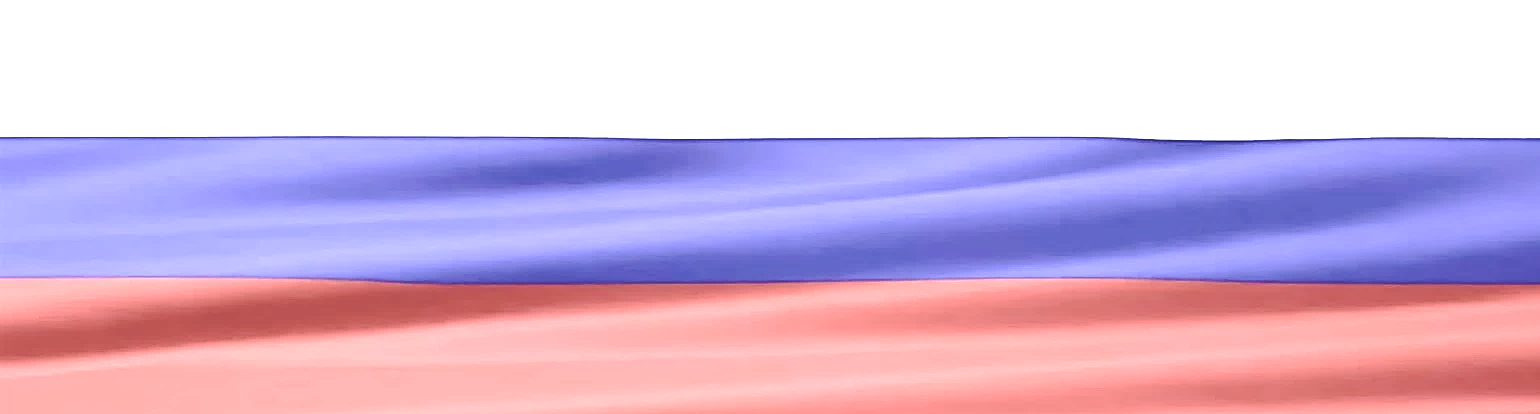 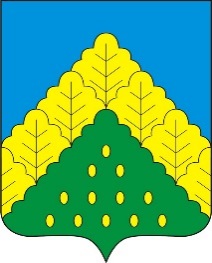 Управления по благоустройству и развитию территорий администрации Комсомольского муниципального округа Чувашской РеспубликиЗаключение о результатах публичных слушаний по проекту генеральногоплана Комсомольского муниципальногоокруга Чувашской Республики01.11.2023 г.                                                                                                       с. Комсомольское                              В соответствии статьей 5.1 Градостроительного кодекса Российской Федерации, Уставом Комсомольского муниципального округа Чувашской Республики, решением Собрания депутатов Комсомольского муниципального округа от 24 апреля 2023 года №12/194 «Об утверждении Положения о порядке организации и проведения общественных обсуждений или публичных слушаний по вопросам градостроительной деятельности на территории Комсомольского муниципального округа Чувашской Республики», постановлением главы Комсомольского муниципального округа от 09.10.2023 г. № 1141 «О назначении публичных слушаний по проекту Генерального плана и проекту Правил землепользования и застройки Комсомольского муниципального округа Чувашской Республики»  в период с 10 октября по 25 октября 2023 года проведены  публичные слушания в населенных пунктах, расположенных на территории Комсомольского муниципального округа Чувашской Республики. Оповещение о начале публичных слушаниях по проекту Генерального плана и проекту Правил землепользования и застройки Комсомольского муниципального округа Чувашской Республики  и  постановление главы Комсомольского муниципального округа от 09.10.2023 г. № 1141 «О назначении публичных слушаний по проекту Генерального плана и проекту Правил землепользования и застройки Комсомольского муниципального округа Чувашской Республики» размещены на официальном сайте Комсомольского муниципального округа и опубликованы в периодическом печатном издании "Вестник Комсомольского муниципального округа"  от 11.10.2023 № 75.На публичные слушания для обсуждения был вынесен следующий вопрос: проект Генерального плана и проект Правил землепользования и застройки Комсомольского муниципального округа Чувашской Республики (далее-Проект).Организатором публичных слушаний является Управление по благоустройству и развитию территорий администрации Комсомольского муниципального округа Чувашской Республики (далее – Организатор).Разработчик Проекта – ООО «Джи Динамика» г. Санкт-Петербург.Заключение о результатах публичных слушаний по Проекту подготовлено на основании протоколов публичных слушаний №№1-54, публичные слушания проводились согласно графика, утвержденному постановлением главы Комсомольского муниципального округа от 09.10.2023 г. № 1141.В публичных слушаниях приняли участие 778 человек.Во время проведения публичных слушаний по Проекту поступили как устные замечания и предложения, так и письменные (прилагаются).Участниками публичных слушаний во время проведения были высказаны предложения по отражению на картах генерального плана уточнения границ населенных пунктов, о параметрах функциональных зон, планируемого размещения автомобильных дорог местного значения и иных объектов.Результаты публичных слушаний:              1)   установить, что порядок и процедура публичных слушаний соблюдены согласно Положения о порядке организации и проведения общественных обсуждений или публичных слушаний по вопросам градостроительной деятельности на территории Комсомольского муниципального округа Чувашской Республики, утвержденных решением Собрания депутатов Комсомольского муниципального округа от 24 апреля 2023 года №12/194;2)   считать указанные публичные слушания состоявшимися;3) Управлению по благоустройству и развитию территорий администрации Комсомольского муниципального округа Чувашской Республики принять решение о направлении проекта Генерального плана Комсомольского муниципального округа Чувашской Республики, протоколов проведения публичных слушаний и заключения о результатах публичных слушаний главе Комсомольского муниципального округа для принятия решения о направлении вышеуказанного проекта в Собрание депутатов Комсомольского муниципального округа.4. Опубликовать настоящее заключение на официальном сайте Комсомольского муниципального округа и в периодическом печатном издании "Вестник Комсомольского муниципального округа.Председатель                                                                                                                   А.Г.КузьминСекретарь                                                                                                                         А.Н.ТякановПОСТАНОВЛЕНИЕ АДМИНИСТРАЦИИ КОМСОМОЛЬСКОГО МУНИЦИПАЛЬНОГО ОКРУГА ОТ 01.11.2023 г. № 27«О проведении публичных слушаний по проекту решения Собрания депутатов Комсомольского муниципального округа Чувашской Республики «О бюджете Комсомольского муниципального округа Чувашской Республики на 2024 год и на плановый период 2025 и 2026 годов»В соответствии с Федеральным законом от 6 октября 2003 г. № 131-ФЗ «Об общих принципах организации местного самоуправления в Российской Федерации», решением Собрания депутатов Комсомольского муниципального округа Чувашской Республики от 29 сентября 2022 г. № 1/14 «Об утверждении Положения о порядке организации и проведения публичных слушаний на территории Комсомольского муниципального округа Чувашской Республики»                            п о с т а н о в л я ю:1. Провести публичные слушания по проекту решения Собрания депутатов Комсомольского муниципального округа Чувашской Республики «О бюджете Комсомольского муниципального округа Чувашской Республики на 2024 год и на плановый период 2025 и 2026 годов» 22 ноября 2023 года в 10.00 часов в зале заседаний администрации Комсомольского муниципального округа Чувашской Республики.2. Для участия в публичных слушаниях приглашаются депутаты Собрания депутатов Комсомольского муниципального округа Чувашской Республики, представители государственных органов, органов местного самоуправления, организаций, профессиональных союзов и иных общественных объединений, средств массовой информации и жители Комсомольского муниципального округа.3. Предложения и замечания по проекту решения Собрания депутатов                                Комсомольского муниципального округа Чувашской Республики «О бюджете Комсомольского муниципального округа на 2024 год и на плановый период 2025 и 2026 годов», а также извещения жителей муниципального округа о желании принять участие в публичных слушаниях и выступить на них следует направлять в письменном виде в Собрание депутатов Комсомольского муниципального округа по адресу: Комсомольский район, с. Комсомольское, ул. Заводская, д. 57. Контактный телефон (83539) 5-25-93.4. Определить срок приема предложений от участников публичных слушаний с 10 ноября 2023 года по 17 ноября 2023 года.5. Опубликовать настоящее постановление в периодическом печатном издании «Вестник Комсомольского муниципального округа Чувашской Республики».Глава Комсомольского муниципального округа                                                                                                                                                       Н.Н. Раськинпост. № 27 от 01.11.2023гПОСТАНОВЛЕНИЕ АДМИНИСТРАЦИИ КОМСОМОЛЬСКОГО МУНИЦИПАЛЬНОГО ОКРУГА ОТ 01.11.2023 г № 1276О создании согласительной комиссии по урегулированию разногласий, послуживших основанием для подготовки сводного заключения об отказе в согласовании проекта генерального плана Комсомольского муниципального округа Чувашской РеспубликиВ соответствии с частью 9 статьи 25 Градостроительного кодекса Российской Федерации, приказом Министерства экономического развития Российской Федерации от 21.07.2016 № 460 «Об утверждении порядка согласования проектов документов территориального планирования муниципальных образований, состава и порядка работы согласительной комиссии при согласовании при согласовании проектов документов территориального планирования», Устава Комсомольского муниципального округа Чувашской Республики, в целях урегулирования разногласий, послуживших основанием для подготовки сводного заключения об отказе в согласовании проекта генерального плана Комсомольского муниципального округа Чувашской Республики, администрация Комсомольского муниципального округа Чувашской Республики п о с т а н о в л я е т:1. Создать согласительную комиссию для урегулирования разногласий, послуживших основанием для подготовки сводного заключения об отказе в согласовании проекта генерального плана Комсомольского муниципального округа Чувашской Республики (далее - согласительная комиссия).2.  Утвердить:положение о деятельности согласительной комиссии по урегулированию разногласий, послуживших основанием для подготовки сводного заключения об отказе в согласовании проекта генерального плана Комсомольского муниципального округа Чувашской Республики в соответствии с приложением №1 к настоящему постановлению;состав согласительной комиссии в соответствии с приложением № 2 к настоящему постановлению.3. Установить, что срок работы согласительной комиссии составляет не более двух месяцев со дня ее создания.4. По итогам работы согласительной комиссии представить главе Комсомольского муниципального округа Чувашской Республики документы и материалы, согласно требованиям законодательства о градостроительной деятельности.5.  Управлению по благоустройству и развитию территорий администрации Комсомольского муниципального округа обеспечить опубликование настоящего постановления в периодическом печатном издании «Вестник Комсомольского муниципального округа» и размещение на официальном сайте Комсомольского муниципального округа в информационно-телекоммуникационной сети «Интернет».Глава Комсомольского муниципального округа                                                                                                                                                       Н.Н. Раськинпост. № 1276 от 01.11.2023гПОДРОБНЕЕ с документом можно ознакомиться на сайте администрации Комсомольского муниципального округа Чувашской Республики по адресу: https://komsml.cap.ru/doc/laws/ПОСТАНОВЛЕНИЕ АДМИНИСТРАЦИИ КОМСОМОЛЬСКОГО МУНИЦИПАЛЬНОГО ОКРУГА ОТ 01.11.2023 г № 1277«О внесении изменений в постановление администрации Комсомольского муниципального округа Чувашской Республики от 01 февраля 2023 года № 91 «Об установлении платы, взимаемой с родителей (законных представителей) за присмотр и уход за детьми, осваивающими образовательные программы дошкольного образования в муниципальных бюджетных и автономных образовательных организациях Комсомольского муниципального округа»         Администрация Комсомольского муниципального округа п о с т а н о в л я е т:         1. Внести в постановление администрации Комсомольского муниципального округа Чувашской Республики от 01 февраля 2023 года № 91 «Об установлении платы, взимаемой с родителей (законных представителей за присмотр и уход за детьми, осваивающими образовательные программы дошкольного образования в муниципальных бюджетных и автономных образовательных организациях Комсомольского муниципального округа» следующие изменения:          пункт 1 изложить в следующей редакции:          «1. Установить плату, взимаемую с родителей (законных представителей) за один день присмотра и ухода за детьми, осваивающими образовательные программы дошкольного образования в муниципальных бюджетных и автономных образовательных организациях Комсомольского муниципального округа, в размере:          125,00 (Сто двадцать пять) рублей с 10-часовым пребыванием;          63,00 (Шестьдесят три) рубля с 5-часовым пребыванием».          2. Настоящее постановление вступает в силу после его официального опубликования.Глава Комсомольского муниципального округа                                                                                                                                                       Н.Н. Раськинпост. № 1277 от 01.11.2023г«ВЕСТНИК КОМСОМОЛЬСКОГО МУНИЦИПАЛЬНОГО ОКРУГА»№ 82 от 01 ноября 2023 годаУчредитель:Собрание депутатов Комсомольского муниципального округа Чувашской Республики и администрации Комсомольского муниципального округаЧувашской РеспубликиАдрес:429140, с. Комсомольское, ул. Заводская, д. 57Официальная электронная версияОтв. за выпуск:ведущий	специалист- эксперт сектора кадровой работы Бахмутова М.А.